ПРИНЯТПедагогическим советом ЧДОУ «Школа-сад«РАЗВИТИЕ» протоколУТВЕРЖДАЮдиректор ЧДОУ «Школа-сад«РАЗВИТИЕ»От 26.08.2020 №		 	Т.А.Яхнич приказ от 28.08.2020 № 	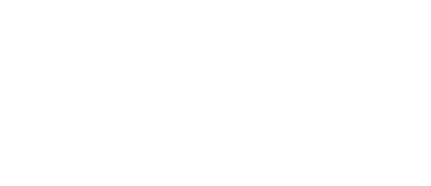 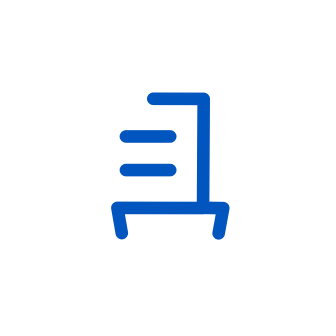 Календарный учебный графикреализации образовательной программы дошкольного образования  на 2020-2021 учебный годЧастного дошкольного образовательного учреждения«Школа-сад «РАЗВИТИЕ»                                                  (ЧДОУ «Школа-сад «РАЗВИТИЕ»)Санкт-Петербург 2020Организация педагогической диагностики (мониторинга) достижения обучающимися планируемых результатов освоения Образовательной программы дошкольного образованияОбразовательной программой дошкольного образования ЧДОУ предусмотрена система мониторинга динамики развития детей, динамики их образовательных достижений, основанная на методе наблюдения, включая:педагогические	наблюдения,	педагогическую	диагностику,	связанную	с	оценкой эффективности педагогических действий с целью их дальнейшей оптимизации;детские	портфолио,	фиксирующие	достижения	ребенка	в	ходе	образовательной деятельности;карты развития детей;различные шкалы индивидуального развития.В случае взаимодействия с воспитанниками и их семьями в дистанционном режиме предотвращения распространения вирусных (включая коронавирусную) инфекций:педагогические наблюдения проводятся с помощью видео, снятых родителями (или другими членами семей воспитанников), с помощью видеосвязи через Интернет с использованием таких мессенджеров как Skype, WhatsApp, Viber, Facebook и др.;детские портфолио составляются в электронном виде с помощью родителей.Организация мониторинга развивающей предметно-пространственной среды в ЧДОУ для реализации образовательной программы дошкольного образованияСистема оценки образовательной деятельности ЧДОУ, предусмотренная Образовательной программой дошкольного образования предполагает оценивание качества условий образовательной деятельности, включая психолого-педагогические, кадровые, материально-технические, финансовые, информационно-методические и т.д.Мониторинг развивающей предметно-пространственной среды является составляющей оценки качества условий образовательной деятельности для реализации образовательных программ ЧДОУ, и включает в себя:оценивание материально-технических условий,оценивание информационно-методических условий,оценивание личного участия педагогических работников ЧДОУ в создании развивающей предметно-пространственной среды (РППС);самооценка педагогического работника результативности личного участия в создании развивающей предметно-пространственной средыВ дистанционном режиме работы мониторинг развивающей предметно-пространственной среды в ЧДОУ не проводится, . оценивается только личный вклад каждого педагога для поддержки семей воспитанников в конкретной сложившейся условиях.Взаимодействие с родителямиПраздничные дниДлинные выходные 2020-2021 учебного годаСодержаниегруппы общеразвивающей направленностигруппы общеразвивающей направленностиСодержаниеМладшая дошкольная группаСтаршая дошкольнаягруппаКоличество возрастных групп11Начало учебного года01.09.202001.09.2020Окончание учебного года31.05.202131.05.2021Продолжительность учебной неделиПятидневная рабочая неделя.Выходные: суббота, воскресенье и праздничные дня в соответствии с законодательством Российской Федерации.Пятидневная рабочая неделя.Выходные: суббота, воскресенье и праздничные дня в соответствии с законодательством Российской Федерации.Продолжительность учебного года (период реализации Образовательной программы дошкольного образованияЧДОУ36 недель(период реализации Образовательной программы дошкольного образования ЧДОУ)36 недель(период реализации Образовательной программы дошкольного образования ЧДОУ)Режим работы учреждения в учебном годуежедневно 8 часов: с 09.30 до 18.00Пятидневная рабочая неделя. Выходные дни: суббота, воскресенье и праздничные дни в соответствии с законодательством Российской Федерацииежедневно 8 часов: с 09.30 до 18.00Пятидневная рабочая неделя. Выходные дни: суббота, воскресенье и праздничные дни в соответствии с законодательством Российской ФедерацииМладшая дошкольная группаМладшая дошкольная группаСтаршая дошкольная группаСроки проведения педагогической диагностикиСентябрь-октябрь 2020,  май 2021сентябрь – октябрь 2020, апрель 2021сентябрь – октябрь 2020, апрель 2021Анализ заболеваемости детейянварь 2021, май 2021январь 2021, май 2021январь 2021, май 2021Анализ диагностики готовности детей к обучению в школеСентябрь-октябрь 2020,  май 2021сентябрь – октябрь 2020, апрель 2021сентябрь – октябрь 2020, апрель 2021Содержаниегруппы общеразвивающей направленностигруппы общеразвивающей направленностиСодержаниеМладшая дошкольная группаСтаршая дошкольная группаСроки проведения оценивания материально-технических и информационно-методических условийдо августовского педсовета 2020(в процессе написания рабочих программ),сентябрь-октябрь 2020 (заседание Совета родителей ЧДОУ)декабрь 2020 (в процессе обновления паспортов групп и других учебных помещений)до августовского педсовета 2020(в процессе написания рабочих программ),сентябрь-октябрь 2020 (заседание Совета родителей ЧДОУ)декабрь 2020 (в процессе обновления паспортов групп и других учебных помещений)Оценивание личного участия педагогических работников в создании РППСдекабрь 2020 (проводится Комиссией по оценке условий качества образовательной деятельности)апрель 2021 (на педсовете в форме ярмарки педагогических идей«Компетентность педагогов в условиях ФГОС дошкольного образования»)декабрь 2020 (проводится Комиссией по оценке условий качества образовательной деятельности)апрель 2021 (на педсовете в форме ярмарки педагогических идей«Компетентность педагогов в условиях ФГОС дошкольного образования»)Самооценка личного участия педагогического работника в создании РППСмай 2021май 2021Содержание, месяцгруппы общеразвивающей направленностигруппы общеразвивающей направленностигруппы общеразвивающей направленностигруппы общеразвивающей направленностигруппы общеразвивающей направленностигруппы общеразвивающей направленностиСодержание, месяцМладшая дошкольная группаМладшая дошкольная группаМладшая дошкольная группаСтаршая дошкольная группаСтаршая дошкольная группаСтаршая дошкольная группаПериодичность проведения родительских собранийсентябрь 2020, апрель 2021сентябрь 2020, апрель 2021сентябрь 2020, апрель 2021сентябрь 2020, апрель 2021сентябрь 2020, апрель 2021сентябрь 2020,декабрь 2020,апрель 2021Праздничные мероприятия, традиции, развлеченияПраздничные мероприятия, традиции, развлеченияПраздничные мероприятия, традиции, развлеченияПраздничные мероприятия, традиции, развлеченияПраздничные мероприятия, традиции, развлеченияПраздничные мероприятия, традиции, развлеченияПраздничные мероприятия, традиции, развлечениясентябрь 2020Беседы по ПДД, беседы по профилактике вирусных инфекций(включая коронавирусную)Беседы по ПДД, беседы по профилактике вирусных инфекций(включая коронавирусную)Беседы по ПДД, беседы по профилактике вирусных инфекций(включая коронавирусную)Беседы по ПДД, беседы по профилактике вирусных инфекций(включая коронавирусную)Беседы по ПДД, беседы по профилактике вирусных инфекций(включая коронавирусную)Беседы по ПДД, беседы по профилактике вирусных инфекций(включая коронавирусную)сентябрь 2020Установочные родительские собранияУстановочные родительские собранияУстановочные родительские собранияУстановочные родительские собранияУстановочные родительские собранияУстановочные родительские собраниясентябрь 2020Велогонка «Быстрое колесо» в рамкахрайонной акции «Здорово жить – здорово»Велогонка «Быстрое колесо» в рамкахрайонной акции «Здорово жить – здорово»Велогонка «Быстрое колесо» в рамкахрайонной акции «Здорово жить – здорово»Велогонка «Быстрое колесо» в рамкахрайонной акции «Здорово жить – здорово»сентябрь 2020Развлечение«Если добрый ты»Осенние старты на улице (в рамках мониторинга ОО«Физическое развитие»)Осенние старты на улице (в рамках мониторинга ОО«Физическое развитие»)Осенние старты на улице (в рамках мониторинга ОО«Физическое развитие»)День знанийДень знанийсентябрь 2020Ознакомительная экскурсия в библиотеку «Дом, где живут книги» (с посещением зала Редкойкниги)Ознакомительная экскурсия в библиотеку «Дом, где живут книги» (с посещением зала Редкойкниги)Октябрь  2020 Подготовка к выставке «Игры семейные»в рамках проекта «Сюжетно-ролевые игры для всех»Подготовка к выставке «Игры семейные»в рамках проекта «Сюжетно-ролевые игры для всех»Подготовка к выставке «Игры семейные»в рамках проекта «Сюжетно-ролевые игры для всех»Подготовка к выставке «Игры семейные»в рамках проекта «Сюжетно-ролевые игры для всех»Подготовка к выставке «Игры семейные»в рамках проекта «Сюжетно-ролевые игры для всех»Подготовка к выставке «Игры семейные»в рамках проекта «Сюжетно-ролевые игры для всех»Октябрь  2020 Осенние досуги «Малые театральные сезоны»(к 180-летию П.И.Чайковского (07.05.1840) и 160-летию со дня открытия Мариинского театра (14.10.1860))Осенние досуги «Малые театральные сезоны»(к 180-летию П.И.Чайковского (07.05.1840) и 160-летию со дня открытия Мариинского театра (14.10.1860))Осенние досуги «Малые театральные сезоны»(к 180-летию П.И.Чайковского (07.05.1840) и 160-летию со дня открытия Мариинского театра (14.10.1860))Осенние досуги «Малые театральные сезоны»(к 180-летию П.И.Чайковского (07.05.1840) и 160-летию со дня открытия Мариинского театра (14.10.1860))Осенние досуги «Малые театральные сезоны»(к 180-летию П.И.Чайковского (07.05.1840) и 160-летию со дня открытия Мариинского театра (14.10.1860))Осенние досуги «Малые театральные сезоны»(к 180-летию П.И.Чайковского (07.05.1840) и 160-летию со дня открытия Мариинского театра (14.10.1860))Ноябрь 2020Мастер-классы с мамами, посвященные Дню материМастер-классы с мамами, посвященные Дню материМастер-классы с мамами, посвященные Дню материКруглый стол «Подготовка к школе детей дошкольно- го возраста. Особенностидля детей, идущих в школу с 6-ти лет»Круглый стол «Подготовка к школе детей дошкольно- го возраста. Особенностидля детей, идущих в школу с 6-ти лет»Ноябрь 2020Выставка «Игры семейные»Совместная игровые досуги «Игры семейные» в рамках                                     проекта «Здоровая семья» с использованием экспонатов одноименной выставкиВыставка «Игры семейные»Совместная игровые досуги «Игры семейные» в рамках                                     проекта «Здоровая семья» с использованием экспонатов одноименной выставкиВыставка «Игры семейные»Совместная игровые досуги «Игры семейные» в рамках                                     проекта «Здоровая семья» с использованием экспонатов одноименной выставкиВыставка «Игры семейные»Совместная игровые досуги «Игры семейные» в рамках                                     проекта «Здоровая семья» с использованием экспонатов одноименной выставкиВыставка «Игры семейные»Совместная игровые досуги «Игры семейные» в рамках                                     проекта «Здоровая семья» с использованием экспонатов одноименной выставкиВыставка «Игры семейные»Совместная игровые досуги «Игры семейные» в рамках                                     проекта «Здоровая семья» с использованием экспонатов одноименной выставкидекабрь 2020Мастер-классы по изготовлению новогодних игрушекМастер-классы по изготовлению новогодних игрушекМастер-классы по изготовлению новогодних игрушекМастер-классы по изготовлению новогодних игрушекдекабрь 2020Новогодний праздникНовогодний праздникНовогодний праздникНовогодний праздникдекабрь 2020Рожденственская сказка – музыкальный спектакль музыкального лектория Ольги ПикколоРожденственская сказка – музыкальный спектакль музыкального лектория Ольги ПикколоРожденственская сказка – музыкальный спектакль музыкального лектория Ольги ПикколоРожденственская сказка – музыкальный спектакль музыкального лектория Ольги Пикколоянварь 2021Прощание с новогодней елкой. Показ кукольных спектаклей на зимнюютематикуПрощание с новогодней елкой. Показ кукольных спектаклей на зимнюютематикуПрощание с новогодней елкой. Показ кукольных спектаклей на зимнюютематикуПрощание с новогодней елкой. Показ кукольных спектаклей на зимнюютематикуянварь 2021Совместные мероприятия в рамках зимней недели здоровья: зимние забавы(для младшего и среднего возраста), зимние виды спорта (для старшего и подготовительного) (первая неделя после рождественских каникул)Совместные мероприятия в рамках зимней недели здоровья: зимние забавы(для младшего и среднего возраста), зимние виды спорта (для старшего и подготовительного) (первая неделя после рождественских каникул)Совместные мероприятия в рамках зимней недели здоровья: зимние забавы(для младшего и среднего возраста), зимние виды спорта (для старшего и подготовительного) (первая неделя после рождественских каникул)Совместные мероприятия в рамках зимней недели здоровья: зимние забавы(для младшего и среднего возраста), зимние виды спорта (для старшего и подготовительного) (первая неделя после рождественских каникул)январь 2021Памятные встречи «О том, как в боевые дни спасало нас искусство…»,« Блокадные дети» (ко Дню полного освобождения Ленинграда от фашистской блокады)Памятные встречи «О том, как в боевые дни спасало нас искусство…»,« Блокадные дети» (ко Дню полного освобождения Ленинграда от фашистской блокады)январь 2021Опросник для родителей «Я и здоровый образ жизни»Опросник для родителей «Я и здоровый образ жизни»Опросник для родителей «Я и здоровый образ жизни»Опросник для родителей «Я и здоровый образ жизни»февраль 2021Посещение музея А.В. Суворова. Интерактивное мероприятие с  музеем  «Герои России»Посещение музея А.В. Суворова. Интерактивное мероприятие с  музеем  «Герои России»Посещение музея А.В. Суворова. Интерактивное мероприятие с  музеем  «Герои России»Посещение музея А.В. Суворова. Интерактивное мероприятие с  музеем  «Герои России»февраль 2021Совместная деятельность в рамках весенней недели здоровья (последняянеделя)Совместная деятельность в рамках весенней недели здоровья (последняянеделя)Совместная деятельность в рамках весенней недели здоровья (последняянеделя)Совместная деятельность в рамках весенней недели здоровья (последняянеделя)апрель 2021Игровые физкультурные досуги, посвященные Дню космонавтики «Когоже берут в космонавты?»Игровые физкультурные досуги, посвященные Дню космонавтики «Когоже берут в космонавты?»Игровые физкультурные досуги, посвященные Дню космонавтики «Когоже берут в космонавты?»Игровые физкультурные досуги, посвященные Дню космонавтики «Когоже берут в космонавты?»апрель 2021Опросник «Родитель и детский сад»Опросник «Родитель и детский сад»Опросник «Родитель и детский сад»Опросник «Родитель и детский сад»май 2021Интерактивное мероприятие с библиотекой«День эрмитажного кота»Интерактивное мероприятие с библиотекой«День эрмитажного кота»май 2021Тематический праздникВыпускников «Петербургский бал»04.11.2020День народного единства01.01.2021 – 08.01.2021Новогодние каникулы (07.01.2020 – Рождество Христово)23.02.2021День защитника Отечества08.03.2021Международный женский день01.05.2021Праздник весны и труда09.05.2021День Победы12.05.2021День России14.05.2021Перенос выходного дня субботы 12.06.2021Начало / КонецДнейНазвание01 Января / 10 Января8Новогодние каникулы 20216 Марта / 8 Марта3Международный женский день1 Мая / 10Мая8Праздник весны и труда12 Июня / 14 июня3День России